Presseinformation»Mondblumenrätsel« von Christine RathMeßkirch, März 2020Vergraben im Blumenbeet
Christine Rath präsentiert den Krimi zur Landesgartenschau 2020 in ÜberlingenVom 23. April bis zum 18. Oktober 2020 lockt die Landesgartenschau in Überlingen zahlreiche Besucher an den Bodensee. Ein neuer Uferpark und eine gigantische Blütenpracht lassen die Stadt in neuem Glanz erstrahlen. Diese Kulisse wählt die heimische Autorin Christine Rath für ihren neuen Kriminalroman »Mondblumenrätsel«. Ein Leichenfund auf dem Gelände der Landesgartenschau bringt das Großereignis gehörig ins Wanken. Bei der Toten handelt es sich um die vermisste Schülerin Lola, die während einer Klassenfahrt von einem nächtlichen Ausflug nicht zurückgekommen ist. Der Täter scheint schnell gefunden, doch eine zweite DNA-Spur an der Leiche stellt die Kripo rund um Kriminalhauptkommissar Michael Harter vor ein Rätsel. Dabei gelingt der Autorin ein mitreisender Plot, der viele Wendungen bereithält und die beeindruckende Atmosphäre rund um das neugestaltete Überlingen einfängt.Zum BuchIn einer dunklen Neumondnacht am Bodensee kehrt die 17-jährige Lola nach einem geheimnisvollen Rendezvous nicht zur Jugendherberge zurück. Die Kripo ist alarmiert, vor allem, als Blut und der Schuh des Mädchens gefunden werden. Wenige Tage später wird auf dem Gelände der Landesgartenschau ein mit Mondblumen geschmücktes Grab entdeckt, in dem ein Mädchen im Brautkleid liegt. Ist es Lola? Die Kripo arbeitet auf Hochtouren, doch alle Spuren führen ins Nichts …Die AutorinDie Autorin Christine Rath, Jahrgang 1964, lebt und schreibt am Bodensee, dem »Schwäbischen Meer«, wo sie mit ihrer Familie ein kleines Hotel betreibt. Hier findet sie durch die vielen interessanten Begegnungen und Situationen mit anderen Menschen neue Ideen für ihre Romane. Erholung und Ruhe findet sie in der zauberhaften Natur.Ihr Ehemann Dieter Jaeschke wurde an der Nordseeküste geboren, hat zunächst eine Ausbildung zum Reedereikaufmann sowie Schiffmakler absolviert und war als Seespediteur in London tätig. Anschließend wechselte er zur Polizei nach Berlin und studierte dort an der Hochschule für Wirtschaft und Recht. Insgesamt war Dieter Jaeschke 35 Jahre lang bei der Kripo tätig. Inzwischen lebt er seit sieben Jahren am Bodensee.MondblumenrätselChristine Rath438 SeitenEUR 14,00 [D] / EUR 14,40 [A]ISBN 978-3-8392-2582-0Erscheinungstermin: 11. März 2019 Kontaktadresse: 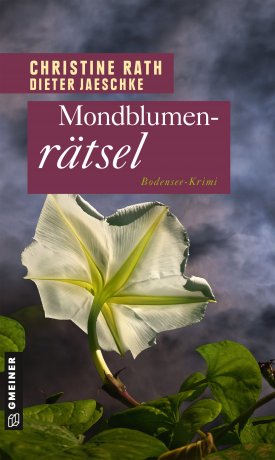 Gmeiner-Verlag GmbH Petra WendlerIm Ehnried 588605 MeßkirchTelefon: 07575/2095-153Fax: 07575/2095-29petra.wendler@gmeiner-verlag.dewww.gmeiner-verlag.de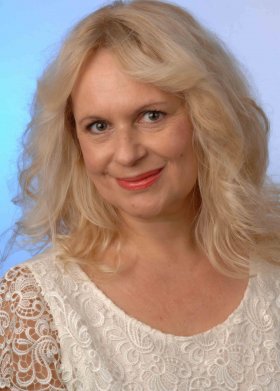 Anforderung von Rezensionsexemplaren:Christine Rath »Mondblumenrätsel«, ISBN 978-3-8392-2582-0Absender:RedaktionAnsprechpartner									           © privatStraßeLand-PLZ OrtTelefon / TelefaxE-Mail